КЕГЕЛЬРИНГУсловия состязания За наиболее короткое время робот, должен вытолкнуть расположенные в нем объекты, но не уронить их. Размеры объектов могут быть разными. Максимальные размеры: 6060100 мм. Объекты будут собраны из элементов конструктора LEGO Education WRO Brick Set 45811.Во время проведения попытки участники не должны касаться робота, объектов или поля. Игровое поле и кегли 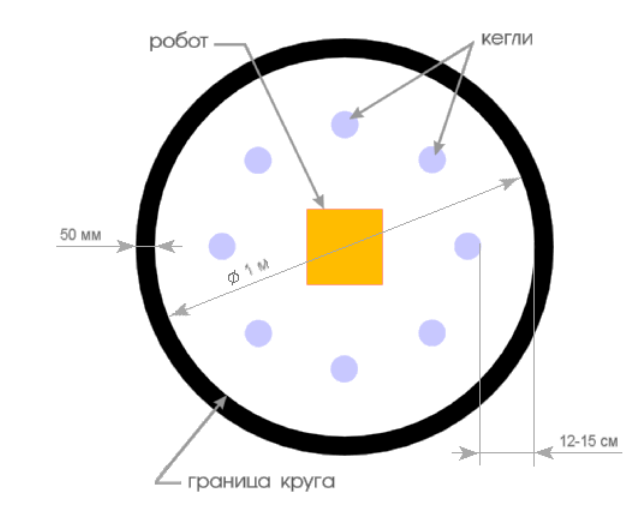 Поле представляет собой белое основание с черными линиями разметки. Цвет ринга – светлый. Цвет ограничительной линии – черный. Диаметр ринга – 100 см (белый круг). Ширина ограничительной линии – 5 см. Цвет объекта может быть любым.Объект считается вытолкнутым, если никакая его часть не находится внутри белого круга, ограниченного линией. Робот Во время соревнования размеры робота должны оставаться неизменными и не должны выходить за пределы 181818 см. Робот помещается строго в центр ринга и не выходит за пределы центрального квадрата 202020см. Робот не должен иметь никаких приспособлений для выталкивания кеглей (механических, пневматических, вибрационных, акустических и др.).Робот должен выталкивать кегли исключительно своим корпусом. Правила определения победителяКаждой команде дается две попытки. Вытолкнутые объекты должны остаться в вертикальном положении.В зачет принимается сумма баллов и сумма времени двух попыток. 